… آذربايجان از بدايت طلوع صبح هدی رايت ايمان و ايقان…حضرت عبدالبهاءاصلی فارسی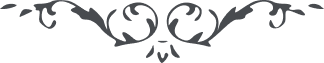 ٢٥ … آذربايجان از بدايت طلوع صبح هدی رايت ايمان و ايقان بر افراخت و    امر الله را انتشار عظيم حاصل گشت ولی بعد از شهادت حضرت اعلی روحی له    الفداء و سفر جمال مبارک از عراق به کردستان و مخفی شدن يحيی در زاويهٔ    نسيان امر الله در جميع اطراف حتّی آذربايجان بکلّی مخمود شد نفوس    قليله ای ثابت و ساکت ماندند تا آن که نيّر آفاق رجوع به عراق فرمود و    انوار به اشدّ اشراق بر اطراف تابيد دوباره حشرعظيم بر پا شد و نفحات    قدس آفاق را معطّر نمود . ياران آذربايجان به جذب و وله آمدند و به شور و    شوق و انجذاب پرداختند و روز به روز بيفزودند. حال نيز استعداد عظيم    دارد ولی همّتی شديد خواهد تا ياران به نهايت سرور و فرح به بشارت کبری    پردازند و به نفحهٔ قميص يوسف الهی مشام طالبان معطّر نمايند … 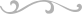 